Fwd: FW: Objednávka č. 774/2016/OKE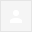 ---------- Přeposlaná zpráva ----------
Od: "Marek Mach" <Marek.Mach@medipos.cz>
Datum: 25. 10. 2016 16:04
Předmět: FW: Objednávka č. 774/2016/OKE
Komu: "automat@endo.cz" <automat@endo.cz>
Kopie: 

Dobrý den,
děkujeme za Vaši objednávku. Přijedeme ve čtvrtek.
Zdravíme
Medipos
Machová


-----Original Message-----
From: automat@endo.cz [mailto:automat@endo.cz]
Sent: Tuesday, October 25, 2016 3:52 PM
To: Marek Mach <Marek.Mach@medipos.cz>
Subject: Objednávka č. 774/2016/OKE



----------------------------------------------
Identifikace adresáta a odesílatele <gx>46994742:00023761</gx>Doručená poštax16:53 (před 14 hodinami)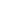 